План противодействия коррупции в Министерстве промышленности и торговли Республики Дагестан на 2021 – 2024 г.г.План противодействия коррупции в Министерстве промышленности и торговли Республики Дагестан на 2021 – 2024 г.г.Наименование основных мероприятийИнформация об исполнении23Разработка нормативных правовых актов и внесение изменений                 
 в законодательные и иные нормативные правовые акты Республики Дагестан о противодействии коррупции во исполнение федерального законодательства и на основе обобщения практики применения действующих антикоррупционных норм в Республике ДагестанЗа отчетный период  2022 года Минпромторгом РД были внесены 
изменения в 16 нормативных правовых акта:1. «Об утверждении перечня коррупционно-опасных функций, осуществляемых Министерством промышленности и торговли Республики Дагестан» от 01.02.2022 № 19-ОД;2. «Об утверждении карты коррупционных рисков 
и перечня должностей государственной гражданской службы
 Республики Дагестан замещение которых связанно 
с коррупционными рисками в Министерстве промышленности 
и торговли Республики Дагестан» от 22.03.2022 № 51-ОД;3. «О внесении изменений в приказ Министерства промышленности и торговли Республики Дагестан 
«Об Общественном совете при Минпромторге РД»» от 13.04.2022 
№ 71-ОД;4. «Об утверждении перечня должностей государственной гражданской службы Республики Дагестан в Министерстве промышленности и торговли Республики Дагестан, 
при замещении которых гражданин в течение двух лет после увольнения с государственной гражданской службы имеет право замещать на условиях трудового договора должности 
в организации и (или) выполнять в данной организации работы (оказывать данной организации услуги) в течение месяца стоимостью более ста тысяч рублей на условиях гражданско-правового договора в случаях, если отдельные функции государственного (административного) управления данной организацией входили в должностные обязанности государственного гражданского служащего, с согласия комиссии по соблюдению требований к служебному поведению государственных гражданских служащих Республики Дагестан 
в Министерстве промышленности и торговли Республики Дагестан и урегулированию конфликта интересов» 
от 28.04.2022 № 60-ОД;5. «Об утверждении перечня должностей государственной гражданской службы Республики Дагестан при замещении которых государственные гражданские служащие Республики Дагестан в Министерстве промышленности и торговли Республики Дагестан обязаны представлять сведения о своих доходах, об имуществе и обязательствах имущественного характера, а также сведения о доходах, об имуществе 
и обязательствах имущественного характера своих супруги (супруга) и несовершеннолетних детей» от 11.05.2022 № 83-ОД;6. «Об утверждении Порядка представления гражданами, 
претендующими на замещение должностей государственной 
гражданской службы Республики Дагестан в Министерстве 
промышленности и торговли Республики Дагестан, 
и государственными гражданскими служащими Республики Дагестан в Министерстве промышленности и торговли Республики Дагестан сведений о доходах, 
об имуществе и обязательствах имущественного характера» 
от 11.05.2022 № 84-ОД;7. «Об утверждении Порядка принятия почетных и специальных званий (за исключением научных), наград и иных знаков отличия иностранных государств, международных организаций, политических партий, иных общественных объединений, в том числе религиозных, и других организаций государственными гражданскими служащими Республики Дагестан в Министерстве промышленности и торговли Республики Дагестан» от 16.05.2022 № 86-ОД;8. «Об утверждении перечня должностей, замещение которых влечет за собой размещение сведений о доходах, расходах, 
об имуществе и обязательствах имущественного характера государственных гражданских служащих Министерства промышленности и торговли Республики Дагестан, а также сведений о доходах, расходах, об имуществе и обязательствах имущественного характера их супруг (супруги) 
и несовершеннолетних детей на официальном сайте Министерства промышленности и торговли Республики Дагестан» 
от 21.06.2022 № 105-ОД;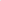 9. «Об Общественном совете при Министерстве промышленности 
и торговли Республики Дагестан» от 16.09.2022 № 157-ОД;10. «О внесении изменений в приложение № 1 приказа Министерства промышленности и торговли Республики Дагестан от 16 апреля 2021 года № 38-ОД «О комиссии по противодействию коррупции при Министерства промышленности и торговли Республики Дагестан» от 30.09.2022 № 171-ОД;11. «О внесении изменений в приложение № 1 приказа Министерства промышленности и торговли Республики Дагестан от 19 мая 2021 года № 51-ОД «О комиссии по соблюдению требований к служебному поведению государственных гражданских служащих Республики Дагестан в Министерстве промышленности и торговли Республики Дагестан 
и урегулированию конфликта интересов в Министерстве промышленности и торговли Республики Дагестан» от 30.09.2022 № 172-ОД;12. «Об утверждении Перечня должностей государственной гражданской службы Республики Дагестан в Министерстве промышленности и торговли Республики Дагестан, 
при замещении которых государственным гражданским служащим Республики Дагестан запрещается открывать и иметь счета (вклады), хранить наличные денежные средства и ценности в иностранных банках, расположенных за пределами территории Российской Федерации, владеть и (или) пользоваться иностранными финансовыми инструментами» от 10.10.2022 
№ 178-ОД;13. «Об утверждении порядка проведения антикоррупционной экспертизы нормативных правовых актов, проектов нормативных правовых актов Министерства промышленности и торговли Республики Дагестан» от 24.10.2022 № 188-ОД;14. «Об утверждении Положения о порядке получения разрешения представителя нанимателя на участие государственных гражданских служащих Республики Дагестан Министерства промышленности и торговли Республики Дагестан 
на безвозмездной основе в управлении некоммерческих организаций» от 20.10.2022 № 185-ОД;15. «Об утверждении порядка поступления и регистрации письменных уведомлений государственных гражданских служащих Республики Дагестан Министерства промышленности и торговли Республики Дагестан о намерении выполнять иную оплачиваемую работу»;16. «Об утверждении Кодекса этики и служебного поведения государственных гражданских служащих Республики Дагестан в Министерстве промышленности и торговли Республики Дагестан»Использование с 1 января 2019 года специального программного обеспечения «Справки БК» всеми лицами, претендующими на замещение должностей или замещающими должности, осуществление полномочий по которым влечет за собой обязанность представлять сведения о своих доходах, расходах, об имуществе и обязательствах имущественного характера, о доходах, расходах, об имуществе и обязательствах имущественного характера своих супругов  и несовершеннолетних детей, при заполнении справок о доходах, расходах, об имуществе и обязательствах имущественного характераС 1 января 2019 года в Минпромторге РД 
используется специальное программное обеспечение
 «Справки БК»Проведение с соблюдением требований законодательства                                        о государственной службе, о противодействии коррупции проверки достоверности и полноты сведений о доходах, расходах, об имуществе и обязательствах имущественного характера, представляемых: государственными служащими; лицами, замещающими государственные должности. Информирование органов прокуратуры Республики Дагестан о нарушениях законодательства Российской Федерации, выявленных в ходе проверокЗа отчетный период в УГИБДД МВД по РД и УФНС по РД направлены запросы для проведения проверки достоверности                     и полноты сведений о доходах, расходах,                 об имуществе и обязательствах имущественного характера,               представляемых государственными гражданскими служащими Минпромторга РД, по итогам проверки нарушения не выявленыПроведение проверок соблюдения государственными служащими требований к служебному поведению, предусмотренных законодательством о государственной службе, ограничений                                  и запретов, в том числе на предмет участия в предпринимательской деятельности с использованием баз данных Федеральной налоговой службы Российской Федерации «Единый государственный реестр юридических лиц» и «Единый государственный реестр индивидуальных предпринимателей» (не менее одного раза в год)За отчетный период в УФНС по РД направлен запрос для проведения проверки соблюдения                государственными служащими требований к служебному поведению, предусмотренных законодательством                                                 о государственной службе ограничений и запретов в том числе                   на предмет участия в предпринимательской деятельности                               с использованием базы данных Федеральной налоговой службы Российской Федерации «Единый государственный реестр                       юридических лиц» и «Единый государственный реестр индивидуальных предпринимателей», за отчетный период 2021 года нарушений не было выявленоПроведение проверок информации о наличии или возможности возникновения конфликта интересов у государственного гражданского служащего, поступающей представителю нанимателя в установленном законодательством порядкеЗа отчетный период 2022 года информация о наличии  или возможности возникновения конфликта интересов у государственного гражданского служащего в Минпромторге РД не поступалаПроведение проверок информации о наличии или возможности возникновения конфликта интересов у государственного гражданского служащего, поступающей представителю нанимателя в установленном законодательством порядкеЗа отчетный период 2022 года информация о наличии  или возможности возникновения конфликта интересов у государственного гражданского служащего в Минпромторге РД не поступалаПроведение в порядке, определенном представителем нанимателя (работодателя), проверок сведений о фактах обращения в целях склонения государственного гражданского служащего к совершению коррупционных правонарушенийЗа отчетный период 2022 года информации о фактах обращенияв целях склонения государственного гражданского служащего Минпромторга РД к совершению коррупционных правонарушений не поступалаПроведение в порядке, определенном представителем нанимателя (работодателя), проверок сведений о фактах обращения в целях склонения государственного гражданского служащего к совершению коррупционных правонарушенийЗа отчетный период 2022 года информации о фактах обращенияв целях склонения государственного гражданского служащего Минпромторга РД к совершению коррупционных правонарушений не поступалаСистематическое проведение оценки коррупционных рисков, возникающих при реализации государственными гражданскими служащими функций, и внесение уточнений в перечни должностей государственной гражданской службы Республики Дагестан, замещение которых связано с коррупционными рискамиВ I квартале  2022 года внесены уточнения в перечень должностей государственной гражданской службы Республики Дагестан в Минпромторге РД, замещение которых связано                        с коррупционными рисками и утверждены приказами Минпромторга РД от 01.02.2022 № 19-ОД «Об утверждении перечня коррупционно-опасных функций, осуществляющих Минпромторгом РД», от 22.03.2022 № 51-ОД «Об утверждении карты коррупционных рисков и перечня должностей государственной гражданской службы Республики Дагестан замещение которых связанно с коррупционными рисками Минпромторга РД»Внедрение и использование в деятельность должностного лица Минпромторга РД ответственного за профилактику коррупционных и иных правонарушений) компьютерных программ, разработанных на базе специального программного обеспечения в целях осуществления:мониторинга и автоматизированного анализа сведений о доходах, расходах, об имуществе и обязательствах имущественного характера, представляемых лицами, претендующими на замещение должностей, включенных в соответствующие перечни, и лицами, замещающими указанные должности, с использованием баз данных о доходах, недвижимом имуществе, транспортных средствах, счетах, кредитах, ценных бумагах; сбора, систематизации и рассмотрения обращений граждан о даче согласия на замещение в организации должности на условиях гражданско-правового договора (гражданско-правовых договоров) или на выполнение в данной организации работы (оказание данной организации услуг) на условиях трудового договора, если отдельные функции государственного, муниципального (административного) управления данной организацией входили в должностные (служебные) обязанности государственного или муниципального служащегоПри поступлении и прохождении государственной гражданской службы в Минпромторге РД сведения о доходах, об имуществе                           и обязательствах имущественного характера, а также                               о доходах, об имуществе и обязательствах имущественного характера супруга (супруги) и несовершеннолетних детей подавались с использованием программного обеспечения «Справки БК», по состоянию на отчетный период 2021 года сотрудниками Минпромторга РД Справки БК подавались                                      по обновленной версии 2.5.0 и 2.5.5.Внедрение и использование в деятельность должностного лица Минпромторга РД ответственного за профилактику коррупционных и иных правонарушений) компьютерных программ, разработанных на базе специального программного обеспечения в целях осуществления:мониторинга и автоматизированного анализа сведений о доходах, расходах, об имуществе и обязательствах имущественного характера, представляемых лицами, претендующими на замещение должностей, включенных в соответствующие перечни, и лицами, замещающими указанные должности, с использованием баз данных о доходах, недвижимом имуществе, транспортных средствах, счетах, кредитах, ценных бумагах; сбора, систематизации и рассмотрения обращений граждан о даче согласия на замещение в организации должности на условиях гражданско-правового договора (гражданско-правовых договоров) или на выполнение в данной организации работы (оказание данной организации услуг) на условиях трудового договора, если отдельные функции государственного, муниципального (административного) управления данной организацией входили в должностные (служебные) обязанности государственного или муниципального служащегоПри поступлении и прохождении государственной гражданской службы в Минпромторге РД сведения о доходах, об имуществе                           и обязательствах имущественного характера, а также                               о доходах, об имуществе и обязательствах имущественного характера супруга (супруги) и несовершеннолетних детей подавались с использованием программного обеспечения «Справки БК», по состоянию на отчетный период 2021 года сотрудниками Минпромторга РД Справки БК подавались                                      по обновленной версии 2.5.0 и 2.5.5.Утверждение и последующее исполнение годовых планов работ комиссий по противодействию коррупции в Минпромторге РДОтчет об исполнении годового плана работы комиссии по противодействию коррупции в Минпромторге РД за отчетный период 2022 года и утверждение плана работы Комиссии на 2023 года размещена на официальном сайте Минпромторга РД http://www.minpromdag.ru/ в разделе «Противодействие коррупцииОбеспечение открытости деятельности комиссий по противодействию коррупции в Минпромторге РД в том числе путем вовлечения                               в их деятельность представителей общественных советов и других субъектов общественного контроляПротоколы заседания комиссии  по противодействию коррупции, размещаются на официальном сайте Минпромторга РД http://www.minpromdag.ru/ в разделе «Противодействие коррупции». Состав Комиссии по противодействию коррупции при Минпромторге РД был актуализирован с включением представителей общественного совета, и утвержден приказом 
Минпромторга РД от 30.09.2022 № 171-ОД.Обеспечение действенного функционирования комиссий по соблюдению требований к служебному поведению государственных гражданских служащих и урегулированию конфликта интересов                      в соответствии с установленными требованиями федерального                          и республиканского законодательстваСостав комиссии по соблюдению требований к служебному поведению государственных гражданских служащих 
и урегулированию конфликта интересов был актуализирован приказом Минпромторга РД от 30.09.2022 года № 172-ОД   «О внесении изменений в приложение № 1 приказа Министерства промышленности и торговли Республики Дагестан от 19 мая 2021 года № 51-ОД «О комиссии по соблюдению требований к служебному поведению государственных гражданских служащих Республики Дагестан в Министерстве промышленности и торговли Республики Дагестан и урегулированию конфликта интересов в Министерстве промышленности и торговли Республики Дагестан» и функционирует в соответствии 
с установленными требованиями законодательства.Обеспечение рассмотрения на Комиссии по противодействию коррупции Минпромторга РД вопроса о состоянии работы                                    по выявлению случаев несоблюдения лицами, замещающими должности государственной гражданской службы Республики Дагестан, требований о предотвращении и урегулировании конфликта интересов и мерах по ее совершенствованиюНесоблюдения лицами, замещающими должности государственной гражданской службы в Минпромторге РД, требований о предотвращении и урегулировании конфликта интересов и мерах по ее совершенствованию рассматриваются в соответствии с положением о комиссии,                                                утвержденный приказом Минпромторга РД от 19 мая 2021 года № 52-ОД, за отчетный период 2022 года случаев не выявленоРазмещение в соответствии с законодательством на сайте Минпромторга РД сведений о доходах, расходах, имуществе и обязательствах имущественного характера государственных гражданских служащих согласно правилам, установленным законодательствомРазмещение сведений о доходах, расходах, об имуществе 
и обязательствах имущественного характера государственных гражданских служащих Министерства за отчетный период 
2021 года на официальном сайте Минпромторга РД http://www.minpromdag.ru/ в подразделе «Сведения о доходах госслужащих» раздела «Противодействие коррупции», осуществляется в соответствии с законодательствомПроведение в Минпромторге РД анализа ведомственных документов (регламентов исполнения государственных функций, инструкций, должностных регламентов и др.) на предмет отражении в них функциональных обязанностей, выполняемых лицами, замещающими государственные должности, должности государственной гражданской службы, должности, не являющиеся должностями государственной службы, должности в учреждениях и организациях, подведомственных Минпромторгу РД.За отчетный период 2022 года нарушений не выявленоРассмотрение в Минпромторге РД вопросов правоприменительной практики по результатам вступивших в законную силу решений судов, арбитражных судов о признании недействительными ненормативных правовых актов, незаконными решений и действий (бездействия) Минпромторга РД и его должностных лиц в целях выработки и принятия мер по предупреждению и устранению причин выявленных нарушенийЗа отчетный период 2022 года отсутствуют вступившие 
в законную силу решения судов, арбитражных судов о признании недействительными ненормативных правовых актов, незаконными решений и действий (бездействия) в отношении Минпромторга РДРассмотрение в Минпромторге РД вопросов правоприменительной практики по результатам вступивших в законную силу решений судов, арбитражных судов о признании недействительными ненормативных правовых актов, незаконными решений и действий (бездействия) Минпромторга РД и его должностных лиц в целях выработки и принятия мер по предупреждению и устранению причин выявленных нарушенийЗа отчетный период 2022 года отсутствуют вступившие 
в законную силу решения судов, арбитражных судов о признании недействительными ненормативных правовых актов, незаконными решений и действий (бездействия) в отношении Минпромторга РДПринятие практических мер по организации эффективногопроведения антикоррупционной экспертизы проектовВ соответствии с приказом Минпромторга РД от 12 сентября 2018 года №105-ОД «Об утверждении порядка проведения антикоррупционной экспертизы нормативных правовых актов, проектов нормативных правовых актов и иных документов Министерства промышленности и энергетики Республики Дагестан» Минпромторгом РД проводится ведомственная антикоррупционная экспертиза с последующим направлением проектов актов в Министерство юстиции Республики Дагестан, 
за отчетный период 2022 года было направленно                                     48 нормативных правовых актовПроведение мониторинга вовлеченности институтов гражданского общества в реализацию антикоррупционной политики; материалов республиканских средств массовой информации на тему коррупции; обсуждения результатов деятельности подразделений (должностных лиц) по профилактике коррупционных и иных правонарушений Минпромторга РДОбеспечение соблюдения требований законодательства в сфере государственной гражданской службы с целью устранения коррупционных рисков, возникающих при поступлении граждан на должность государственной службыОбеспечивается соблюдение требований законодательства 
в сфере государственной гражданской службы с целью устранения коррупционных рисков, возникающих при поступлении граждан на должность государственной службы в Минпромторге РД, за отчетный период 2022 года нарушений 
не выявленоОрганизация и проведение краткосрочных специализированных семинаров, направленных на повышение квалификации отдельных категорий государственных гражданских служащих Республики Дагестан, а также общественных советов при Минпромторге РД                                 и иных лиц, принимающих участие в противодействии коррупцииЗа отчетный период 2022 года сотрудник Минпромторга РД в должностные обязанности которого входит участие в противодействии коррупции, а также представитель общественного совета при Минпромторге РД приняли участие в специализированном семинаре, направленном на повышение квалификации Осуществление комплекса организационных и разъяснительных мер по соблюдению государственными гражданскими служащими Минпромторга РД, ограничений, запретов, в том числе ограничений, касающихся дарения и получения подарков, с привлечением к данной работе общественных советов при Минпромторге РД, общественных объединений, участвующих в противодействии коррупции, и других институтов гражданского обществаВ Минпромторге РД были проведены семинар – совещание с государственными гражданскими служащими Республики Дагестан по вопросам соблюдения запретов, ограничений и обязанностей, установленных в целях противодействия коррупции, особое внимание при этом уделив требованию о предотвращении и урегулировании конфликта интересов, а также ответственности за несоблюдение антикоррупционных стандартов и в преддверии международного Дня борьбы с коррупцией с привлечением к данной работе членов Общественного совета при Минпромторге РД (информация о проведенных мероприятиях размещена на официальном сайте Минпромторга РД http://www.minpromdag.ru/ в разделе  «Противодействие коррупции»)Обеспечение соблюдения положений административных регламентов предоставления государственных услуг Минпромторгом РД                                  при предоставлении государственных услугЗа отчетный период 2022 года нарушений не выявленоОрганизация наполнения подраздела «Противодействие коррупции» официального сайта Минпромторга РД в соответствии                                              с требованиями, установленными приказом Минтруда России                               от 7 октября 2013 года № 530 н «О требованиях к размещению                              и наполнению подразделов, посвященных вопросам противодействия коррупции, официальных сайтов федеральных государственных органов, Центрального банка Российской Федерации, Пенсионного фонда Российской Федерации, Фонда социального страхования Российской Федерации, Федерального фонда обязательного медицинского страхования, государственных корпораций (компаний), иных организаций, созданных на основании федеральных законов, и требованиях к должностям, замещение которых влечет за собой размещение сведений о доходах, расходах, об имуществе                                        и обязательствах имущественного характера»Раздел «Противодействие коррупции» на официальном сайте Минпромторга РД http://www.minpromdag.ru/  актуализируется на систематической основе Обеспечение рассмотрения отчета о выполнении плана (программы) противодействия коррупции на Комиссии по противодействию коррупции Минпромторга РД и размещение такого отчета                                    в информационно-телекоммуникационной сети «Интернет»                               на официальном сайте в подразделе «Противодействие коррупции»Протокол заседания Комиссии по противодействию коррупции в Минпромторге РД и отчет о выполнении плана (программы) противодействия коррупции размещен на официальном сайте Минпромторга РД http://www.minpromdag.ru/   в разделе «Противодействие коррупции»Обеспечение функционирования в Минпромторге РД «специализированных ящиков», «телефонов доверия», «горячих линий», интернет-приемных, других информационных каналов, позволяющих гражданам сообщать о ставших известными им фактах коррупции, причинах и условиях, способствующих их совершениюВ Минпромторге РД установлены и функционируют «специализированный ящик» и «телефон доверия», позволяющие гражданам сообщать о ставших известными им фактах коррупции, причинах и условиях, способствующих их совершению, за отчетный период 2022 года сообщений не поступало, также на официальном сайте Минпромторга РД в подразделах «Обратна связь» и «Обращение граждан» раздела «Противодействие коррупции» размещен актуализированный приказ «О Телефоне доверия Министерства промышленности и торговли Республики Дагестан» от 17.09.2021 № 132-ОД 
и «Об утверждении инструкции о порядке рассмотрения обращений и приема граждан в Министерстве промышленности и торговли Республики Дагестан» от 13.10.2021 года № 146-ОД  Организация работы по проведению мониторинга информации                           о коррупционных проявлениях в деятельности должностных лиц, размещенной в СМИ и содержащейся в поступающих обращениях граждан и юридических лиц, с ежеквартальным обобщением                               и рассмотрением его результатов на заседаниях комиссий                                     по противодействию коррупции в Минпромторге РДЗа отчетный период 2022 года информация о коррупционных проявлениях в деятельности должностных лиц Минпромторга РД, размещенной в СМИ не была выявлена и обращения не поступалиДоведение до средств массовой информации о мерах, принимаемых Минпромторгом РД по противодействию коррупцииИнформация о мерах, принимаемых в Минпромторге РД 
по противодействию коррупции размещается на официальном сайте http://www.minpromdag.ru/ в разделе «Противодействие коррупции», а также в соответствии с Медиапланом по освещению в средствах массовой информации деятельности по противодействию коррупции органов исполнительной власти Республики Дагестан на 2022 год материалы о мерах, принимаемых Минпромторгом РД по противодействию коррупции представляется  в Агентство информации и печати Республики Дагестан для размещения в республиканских средствах массовой информации Принятие мер по повышению самостоятельности общественных советов при Минпромторге РДОбщественный совета при Минпромторге РД был актуализирован в соответствии с постановлением Правительства Республики Дагестан от 11.05.2022 № 121 «Об утверждении Типового положения об Общественном совете при органе государственной власти Республики Дагестан» и утвержден приказом Минпромторга РД от 16.09.2022 № 157-ОД «Об Общественном совете при Министерстве промышленности и торговли Республики Дагестан», в состав общественного совета при Минпромторге РД, входит 1 % должностных лиц ведомства. Оформление и поддержание в актуальном состоянии специальных информационных стендов и иных форм представления информации антикоррупционного содержанияЗа отчетный период 2022 года в Минпромторге РД был обновлён                                   и оформлен надлежащим образом стенд, содержащий информацию по вопросам противодействия коррупцииРеализация мер, способствующих снижению уровня коррупции при осуществлении закупок товаров (работ, услуг) для государственных                              и муниципальных нужд, в том числе проведение мероприятий                                        по обеспечению открытости и доступности осуществляемых закупок,                  а также реализация мер по обеспечению прав и законных интересов участников закупокМинпромторгом РД проводятся конкурсные процедуры                                     при осуществлении закупок товаров (работ, услуг) в соответствии                              с ФЗ от 05 апреля 2013 года № 44-ФЗ «О контрактной системе в сфере закупок товаров, работ, услуг для обеспечения государственных и муниципальных нужд», за отчетный 2022 года заключено 57 договоровРеализация мер, направленных на повышение престижа государственной службы, с учетом положительного регионального опыта в сфере противодействия коррупцииЗа отчетный период 2022 года в Минпромторге РД на безвозмездной основе была проведена стажировка выпускников образовательных организаций высшего образования на государственной гражданской службе в Минпромторге РД в целях  привлечения молодых специалистов на государственную службу.Поощрение служащих, не имеющих дисциплинарных взысканий                                   и имеющих многолетний опыт плодотворной работы, ведомственными наградами и (или) памятными ценными подаркамиЗа отчетный период 2022 года Министерством осуществлялось поощрение служащих не имеющих дисциплинарных взысканий                            и имеющих многолетний опыт плодотворной работы, ведомственными наградами в количестве 30 сотрудников,                             и денежное поощрение в виде премии Проведение анализа практики применения мер юридической ответственности за несоблюдение антикоррупционных стандартов к лицам, замещающим должности государственной гражданской службы в Минпромторге РДВ III квартале 2022 были применены меры юридической ответственности к государственному гражданскому служащему Минпромторга РД в виде выговораОрганизация незамедлительного направления в Управление Главы Республики Дагестан по вопросам противодействия коррупции информации, касающейся событий, признаков и фактов коррупционных проявлений, о проверках и процессуальных действиях, проводимых правоохранительными органами, а также об актах реагирования органов прокуратуры и предварительного следствия на нарушения законодательства о противодействии коррупции в Минпромторге РД и подведомственных им учреждениях За отчетный период 2022 года событий, признаков и фактов коррупционных проявлений, о проверках и процессуальных действиях, проводимых правоохранительными органами, а также об актах реагирования органов прокуратуры и предварительного следствия на нарушения законодательства о противодействии коррупции в Минпромторге РД, а также подведомственных учреждениях, не выявленоОбеспечение участия:государственных служащих, работников, в должностные обязанности которых входит участие в противодействии коррупции, в мероприятиях по профессиональному развитию в области противодействия коррупции, в том числе их обучение по дополнительным профессиональным программам в области противодействия коррупции; лиц, впервые поступивших на государственную службу или на работу в соответствующие организации и замещающих должности, связанные с соблюдением антикоррупционных стандартов, в мероприятиях по профессиональному развитию в области противодействия коррупции;государственных служащих, работников, в должностные обязанности которых входит участие в проведении закупок товаров, работ, услуг для обеспечения государственных нужд, в мероприятиях по профессиональному развитию в области противодействия коррупции, в том числе их обучение по дополнительным профессиональным программам в области противодействия коррупции;государственных служащих кадровых подразделений в мероприятиях по профессиональному развитию в области противодействия коррупции, в том числе их обучение по дополнительным профессиональным программам в области противодействия коррупцииЗа отчетный период 2022 года 2 сотрудника Минпромторга РД 
кадровых подразделений в должностные обязанности которых входит участие в противодействии коррупции, а также 1 сотрудник 
в должностные обязанности которых входит участие в проведении закупок товаров, работ, услуг для обеспечения государственных нужд прошли обучение по дополнительным профессиональным программам в области противодействия коррупции по темам: 1. Реализация мероприятий государственной программы Республики Дагестан «О противодействии коррупции в Республике Дагестан»;                  2. «Новеллы методических рекомендациях по вопросам представления сведений о доходах, расходах, об имуществе и обязательствах имущественного характера и заполнения соответствующей формы справки»;                                                                                                                      3. «Ограничения, запреты и обязанности, предусмотренные антикоррупционным законодательством на государственной гражданской службе Республики Дагестан»;                                           4. «Достижение значений показателей (индикаторов), предусмотренных государственной программой Республики Дагестан «О противодействии коррупции в Республики Дагестан», утверждённой постановлением Правительства Республики Дагестан от 29 декабря 2018 года №206»;                                                                               5. «Применение показателей АИС «Мониторинг» в работе, а также 
при подготовке отчета о проделанной работе за соответствующий период»;                                                                                                                                                                         6. Семинар-совещание по вопросу необходимости проведения анализа сведений о доходах, расходах, об имуществе и обязательствах имущественного характера, представляемых государственными гражданскими служащими Республики Дагестан и муниципальными служащими в Республике Дагестан.Проведение анализа рассмотрения в Минпромторге РД обращений граждан и организаций по фактам коррупции, а также принятых по таким обращениям мерам реагированияЗа отчетный период 2022 обращений граждан и организаций 
по фактам коррупции в Минпромторге РД не поступалоАктуализация состава Комиссии по противодействию коррупции в Минпромторге РД в целях включения в ее составпредставителей некоммерческих организаций, уставная деятельность которых связана с противодействием коррупции, представителей научного и экспертного сообщества, а также лиц, аккредитованных Министерством юстиции Российской Федерации в качестве независимых экспертов, уполномоченных на проведение антикоррупционной экспертизы нормативных правовых актов и проектов нормативных правовых актовСоставов комиссии по противодействию коррупции 
был актуализирован и утвержден приказом Минпромторга РД 
от 30.09.2022 года № 171-ОД «О внесении изменений 
в приложение № 1 приказа Министерства промышленности 
и торговли Республики Дагестан от 16 апреля 2021 года 
№ 38-ОД «О комиссии по противодействию коррупции при Министерства промышленности и торговли Республики Дагестан» и размещен на официальном сайте Минпромторга РД http://www.minpromdag.ru/ 
в подразделе «Антикоррупционная деятельность» 
раздела «Противодействие коррупции»Организация на основе правовых актов и соответствующих решений взаимодействия Минпромторга РД  с территориальными правоохранительными и надзорными органами путем предоставления последними в пределах компетенции информации, возможно препятствующей назначению кандидатов на должности или заслуживающей внимания при принятии кадрового решения, с последующим информированием о кадровом решенииПри приеме на работу в установленном законом порядке от кандидатов затребуются спарки об отсутствии судимости.Проведение мониторинга участия лиц, замещающих должности государственной гражданской службы Минпромторга РД, в управлении коммерческими и некоммерческими организациями, и по результатам представить аналитический доклад, содержащий обобщенные статистические данные, информацию о выявленных коррупционных правонарушениях и коррупционных рискахЗа отчетный период 2022 года нарушений о коррупционных правонарушениях и коррупционных рисках не выявлено